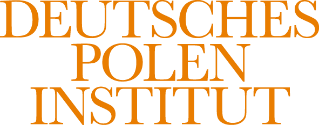 Interdisziplinäre Sommerakademie des Deutschen Polen-Instituts07. September bis 11. September 2022B e w e r b u n g s f o r m u l a rEinzusenden bis spätestens 26. Juni 2022 an schimsheimer@dpi-da.de Alle Bewerberinnen und Bewerber werden von uns nach dem 26. Juni 2022 benachrichtigt. HINWEIS: Bitte benennen Sie die Datei um und senden Sie sie uns nach dem Muster
NAME_Bewerbungsformular.doc1.	Persönliche DatenName, Vorname 		xxxGeburtsdatum und -ort 		xxxAnschrift 			xxxTelefon				xxxE-Mail				xxxStaatsangehörigkeit:		xxx2.	Hochschulausbildung3.	Akademische Abschlussprüfungen und Grade (falls mehr als zwei nur die beiden aktuellsten)Hochschule/Ort	xxx	Datum / Prüfung/ Prüfungsfach	xxx	Akademischer Grad / Note		xxx	Thema der akademischen Arbeit, Angaben zur Veröffentlichung	xxx4.	 Berufliche TätigkeitenIch interessiere mich für die Sommerakademie, weil ...6.	Ich möchte folgendes wissenschaftliche Projekt zum Thema der Sommerakademievorstellen und diskutieren:Titel:	Disziplin:	Abstract (maximal 1.200 Zeichen):	Bitte legen Sie eine ausführliche Darstellung Ihres wissenschaftlichen Vorhabens (2 bis 4 Druckseiten) als getrennte Datei Ihrer Bewerbung bei. Dieses Exposé können Sie auf Deutsch, Englisch oder Polnisch einreichen.7.	Meine sonstigen wissenschaftlichen Interessenschwerpunkte sind ...8.	Sprachkenntnisse(Kategorien: Grundkenntnisse, Lesefähigkeit, gute Kenntnisse, sehr gute Kenntnisse, perfekte Kenntnisse, Muttersprache)Deutsch 	Polnisch 	Englisch	… … … 10. 	Ich habe die Höhe des Teilnehmerbeitrags (50 €) zur Kenntnis genommen 11.	Auf die Sommerakademie des Deutschen Polen-Instituts wurde ich aufmerksam durch
12. 	Hinweis zum DatenschutzIm Rahmen der Antragsbearbeitung anfallende Daten können elektronisch gespeichert werden (Hinweis nach § 26 Bundesdatenschutzgesetz).Die Datenschutz-Bestimmungen des DPI habe ich zur Kenntnis genommen:https://www.deutsches-polen-institut.de/datenschutz/Ort, DatumHochschuleOrtDauerStudienfächer (von/bis – Monat/Jahr) ZeitraumDienststelle / ArbeitgeberFunktion / Stellung